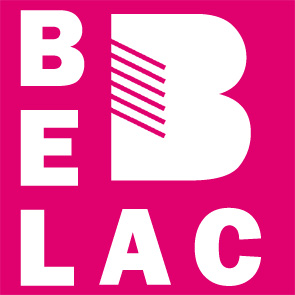 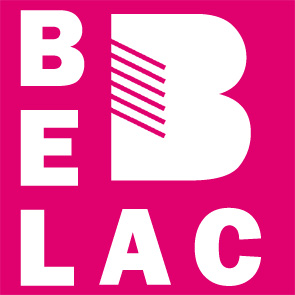 NOTE D’HONORAIRE:Indemnité pour les prestationsdu coordinateur BELACID code :Dates d’audit où le coordinateur était présent : Le coordinateur est-il fonctionnaire au SPF Economie ? : oui/non(*)Le montant de ………………………………………….euros peut être versé sur le compte suivant :	IBAN :	Swift ou BIC-code : 	Ouvert au nom de :	Adresse :	Date :	Nom :	Signature : Tarif de l’indemnité journalière pour les prestations des coordinateurs :2023 : 115,41 euro2024: 116,89 euro(*) : Biffer la mention inutile.